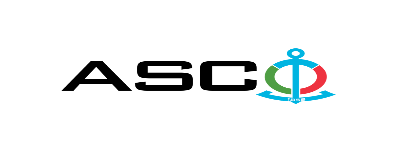 “AZƏRBAYCAN XƏZƏR DƏNİZ GƏMİÇİLİYİ” QAPALI SƏHMDAR CƏMİYYƏTİNİN№ AM194/2022 nömrəli 14.12.2022-ci il tarixdə şirkətin balansında olan “Ağdam” gəmisinin MAN 5S26MC baş mühərrikin ehtiyat hissələrinin satınalınması məqsədilə keçirdiyiAÇIQ MÜSABİQƏNİN QALİBİ HAQQINDA BİLDİRİŞ                                                              “AXDG” QSC-nin Satınalmalar KomitəsiSatınalma müqaviləsinin predmeti“Ağdam” gəmisinin MAN 5S26MC baş mühərrikin ehtiyat hissələrinin satınalınmasıQalib gəlmiş şirkətin (və ya fiziki şəxsin) adıMT Kaspian MMCMüqavilənin qiyməti (ƏDV daxil)113 374.87 AZNMalların tədarük şərtləri (incoterms-2010) və müddətiDDP Bakıİş və ya xidmətlərin yerinə yetirilməsi müddəti3 ay